 Аннотация к дополнительной профессиональной программе повышения квалификации «Организация деятельности гувернера (семейного воспитателя) при работе с детьми дошкольного возраста» 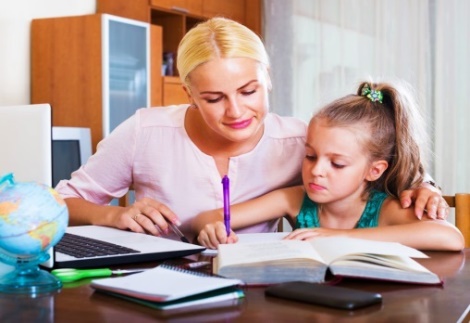 1.Цели реализации программы. Дополнительная профессиональная программа повышения квалификации направлена на повышение профессионального уровня и развитие профессиональных компетенций по воспитанию детей дошкольного возраста в условиях семьи. 2.Характеристика нового вида профессиональной деятельности, трудовых функций и (или) уровней квалификацииПрограмма разработана в соответствии с: - федеральным государственным образовательным стандартом среднего профессионального образования по специальности 44.02.01 Дошкольное образование (Приказ Минобрнауки России от 7 октября 2014 № 1351); - федеральным государственным стандартом дошкольного образования (Приказ Минобрнауки России от 17 октября 2013 № 1155); - профессиональным стандартом «Педагог (педагогическая деятельность в сфере дошкольного, начального общего, основного общего, среднего общего образования) (воспитатель, учитель)» (утвержден приказом Минтруда России от 18 октября 2013 г. № 544н); - профессиональным стандартом "Няня (работник по присмотру и уходу за детьми)" (Министерстватруда и социальной защиты Российской Федерации от 5 декабря 2018 года  769);- общероссийским классификатором занятий ОК 010-2014 (МСКЗ-08) принят и введен в действие Приказом Росстандарта от 12.12.2014 г. № 2020-ст. (5 группа занятий «Работники сферы обслуживания и торговли, охраны граждан и собственности». Подгруппа 53 «Работники, оказывающие услуги по индивидуальному уходу»: 5311 – Работники по уходу за детьми – младший воспитатель, няня, няня в яслях, помощник воспитателя, работник по присмотру за детьми в семьях в дневное время, работник по присмотру за детьми во внешкольное время и др.).К освоению программы допускаются лица, имеющие среднее профессиональное и (или) высшее образование. Для успешного освоения программы необходимо, чтобы слушатели имели представление об основных принципах педагогики, психологии, психолого-педагогических особенностях взаимодействия и общения детей и родителей (законных представителей).После завершения обучения слушатели получают удостоверение о повышении квалификации установленного образца в объеме 72 часа.№ п/пСодержание совершенствуемой или вновь формируемой компетенции1Ориентироваться  в содержании, структуре, основных требованиях ФГОС ДО, профессиональных стандартах «Педагог» и «Няня (работник по присмотру и уходу за детьми)».2Применять знания  возрастной детской психологии, педагогики семейного воспитания, коррекционной педагогики при решении педагогических ситуаций и задач.3Планировать, организовывать и проводить любую совместную деятельность с детьми в соответствии с правилами техники безопасности и правилами СанПин.4Проектирование содержания, отбор оптимальных форм и методов образовательного процесса по развитию речи, математических представлений, художественно-эстетическому и физическому развитию детей дошкольного младшего дошкольного возраста5Применять  профессиональную терминологию; способы и формы общения с детьми; средства выразительности речи; этические нормы.